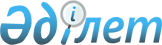 "Қазақстан Республикасының Мемлекеттік шекарасы арқылы автомобиль өткізу пункттерінің және Қазақстан Республикасының аумағындағы стационарлық көлiктiк бақылау посттарының тiзбесiн бекіту туралы" Қазақстан Республикасы Үкіметінің 2004 жылғы 27 ақпандағы № 238 қаулысына толықтыру енгізу туралы
					
			Күшін жойған
			
			
		
					Қазақстан Республикасы Үкіметінің 2012 жылғы 24 тамыздағы № 1082 Қаулысы. Күші жойылды - Қазақстан Республикасы Үкіметінің 2013 жылғы 9 шілдедегі № 697 қаулысымен      Ескерту. Күші жойылды - ҚР Үкіметінің 09.07.2013 № 697 қаулысымен (алғашқы ресми жарияланған күнінен бастап күнтізбелік он күн өткен соң қолданысқа енгізіледі).

      Жеке тұлғалардың, тауарлар мен көлік құралдарының Қазақстан Республикасының Мемлекеттік шекарасы арқылы өтуін мемлекеттік бақылауды жетілдіру мақсатында Қазақстан Республикасының Үкіметі ҚАУЛЫ ЕТЕДІ:



      1. «Қазақстан Республикасының Мемлекеттік шекарасы арқылы автомобиль өткізу пункттерінің және Қазақстан Республикасының  аумағындағы стационарлық көлiктiк бақылау посттарының тiзбесiн бекіту туралы» Қазақстан Республикасы Үкіметінің 2004 жылғы 27 ақпандағы № 238 қаулысына (Қазақстан Республикасының ПҮАЖ-ы, 2004 ж., № 10, 128-құжат) мынадай толықтыру енгізілсін:



      көрсетілген қаулымен бекітілген Қазақстан Республикасының Мемлекеттік шекарасы арқылы автомобиль өткізу пункттерінің және Қазақстан Республикасының аумағындағы стационарлық көліктік бақылау посттарының тізбесінде:



      1-тармақтың төртінші бөлігі мынадай мазмұндағы жетінші абзацпен толықтырылсын: (құпия).



      2. Осы қаулы қол қойылған күнінен бастап қолданысқа енгізіледі.      Қазақстан Республикасының

      Премьер-Министрі                                    К. Мәсімов
					© 2012. Қазақстан Республикасы Әділет министрлігінің «Қазақстан Республикасының Заңнама және құқықтық ақпарат институты» ШЖҚ РМК
				